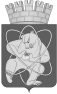 Городской округ«Закрытое административно – территориальное образование  Железногорск Красноярского края»АДМИНИСТРАЦИЯ ЗАТО г. ЖЕЛЕЗНОГОРСКПОСТАНОВЛЕНИЕ  12.11.2020                                                                                                                                       № 2125г. ЖелезногорскО внесении изменений в постановление Администрации ЗАТО г. Железногорск от 11.10.2013 № 1599 «Об утверждении Примерного положения об оплате труда работников иных муниципальных казенных учреждений ЗАТО Железногорск»В соответствии с Трудовым кодексом Российской Федерации, постановлением Администрации ЗАТО г.Железногорск от 10.06.2011 № 1011 «Об утверждении Положения о системах оплаты труда работников муниципальных учреждений ЗАТО Железногорск», Уставом ЗАТО ЖелезногорскПОСТАНОВЛЯЮ:1. Внести в постановление Администрации ЗАТО г. Железногорск от  11.10.2013 № 1599 «Об утверждении Примерного положения об оплате труда работников иных муниципальных казенных учреждений ЗАТО Железногорск» (далее – Постановление) следующие изменения:1.1. Пункт 3 Приложения № 5 к приложению к Постановлению изложить в редакции:«3. МКУ "УИЗиЗ"Отнесение учреждения к определенной группе по оплате труда руководителей производится по сумме баллов на основе указанных выше показателей деятельности, в соответствии со следующей таблицей:».2. Управлению внутреннего контроля Администрации ЗАТО                     г. Железногорск (Панченко Е.Н.) довести до сведения населения настоящее постановление через газету «Город и горожане».3. Отделу общественных связей Администрации ЗАТО г. Железногорск   (Архипова И.С.) разместить настоящее постановление на официальном сайте городского округа «Закрытое административно-территориальное образование Железногорск Красноярского края» в информационно-телекоммуникационной сети «Интернет». 4. Контроль над исполнением данного постановления оставляю за собой. 5. Настоящее постановление вступает в силу после его официального опубликования.Глава ЗАТО г. Железногорск                                                                  И.Г. КуксинN№ п/пПоказателиУсловияКоличество баллов1Количество выданных технических заданий на осуществление кадастровых работ и работ по землеустройству, на оказание услуг по оценке рыночной стоимости объектов недвижимого имущества и паспортизации объектов, за отчетный годЗа каждое задание0,52Количество проведенных аукционов по продаже права на заключение договоров аренды земельных участков, аренды муниципального имущества и количество проведенных конкурсов на право заключения договоров аренды/безвозмездного пользования муниципальным имуществом, за отчетный годЗа каждое мероприятие1,03Количество подготовленных проектов муниципальных нормативно-правовых актов, связанных с вопросами землепользования и вопросами аренды/безвозмездного пользования муниципальным имуществом, входящим в состав Муниципальной казны ЗАТО Железногорск, за отчетный годЗа каждый проект1,04Количество подготовленных проектов муниципальных правовых актов (кроме нормативных) по вопросам предоставления земельных участков и прекращения прав по ним, согласования сделок с государственной корпорацией по атомной энергии "Росатом", заключения договоров аренды, безвозмездного пользования муниципального имущества и внесения изменений в них, за отчетный годЗа каждый проект0,055Количество подготовленных проектов договоров аренды (субаренды) земельных участков (дополнительных соглашений к ним), договоров безвозмездного пользования (ссуды), (дополнительных соглашений к ним), договоров аренды земельных участков и муниципального имущества, соглашений о расторжении договоров, согласование переуступок и субаренды, за отчетный годЗа каждый проект0,056Количество проведенных проверок исполнения условий договоров аренды (ссуды) муниципального имущества, договоров аренды земельных участков, рейдов в отношении земельных участков, мероприятий муниципального контроля, за отчетный периодЗа каждое мероприятие0,17Проведенная претензионно-исковая работа с пользователями земельных участков по вопросам надлежащего исполнения принятых ими на себя обязательств, проведенные судебные споры, связанные с правами на землю, взысканию задолженности по возмещению расходов арендодателя/ссудодателя и иными вопросами землепользования и муниципального имущества (составленные судебные приказы, претензии, исковые, апелляционные, кассационные и иные заявления, исковые возражения), за отчетный годЗа каждый документ1,0Группа по оплате труда руководителейСумма балловIсвыше 500IIот 351 до 500IIIот 201 до 350IVдо 200